        20 января  2022 г в рамках реализации муниципальной площадки по инженерной направленности «Открытое будущее» в старшей группе была проведена квест-игра «Приключение юного инженера» с целью расширение представлений детей о разнообразии инженерных специальностей, важности и пользе этих профессий для людей, через поиск и внедрение наиболее эффективных форм работы посредством квест- технологии.       Дети с удовольствием выполняли задания инженера-строителя и инженера-конструктора, помогая найти ключи Умельца Мени.                                     Разбирали строительные предметы 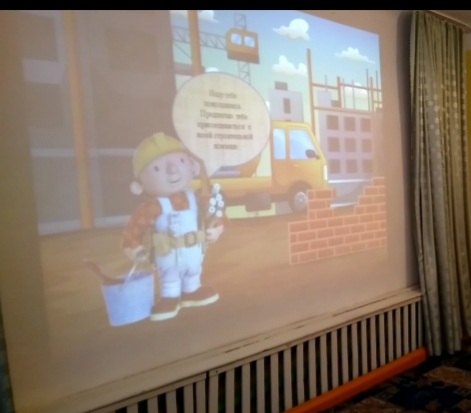 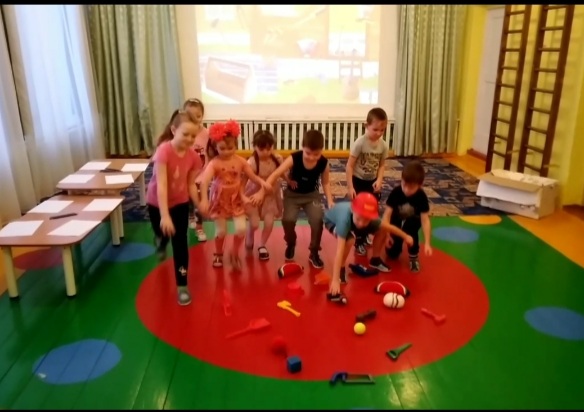 Отгадывали загадки о строительных                              выполняли задание «Соедини дом и из                   профессиях                                                             какого материала он сделан»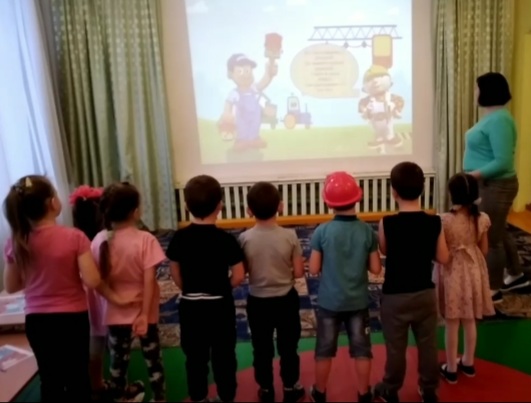 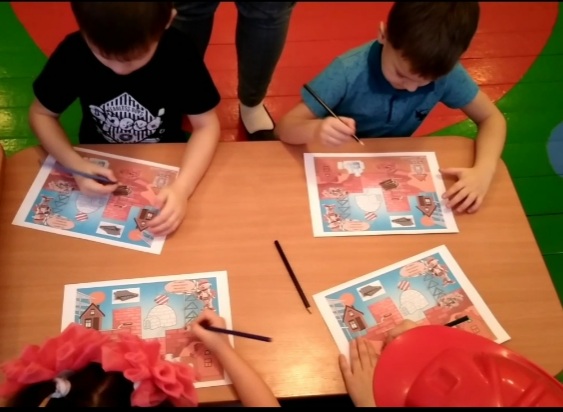 Строили по схемам из разного строительного материала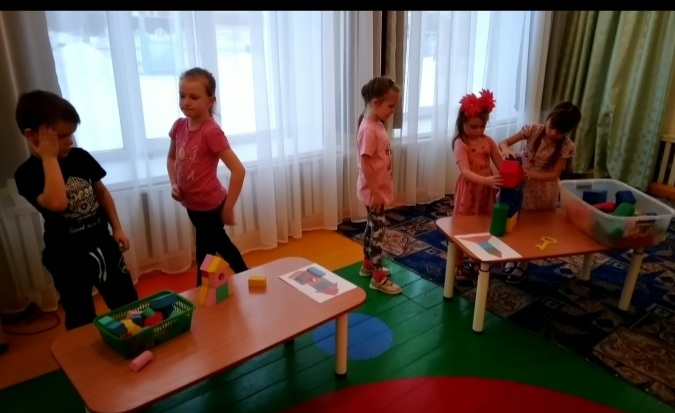 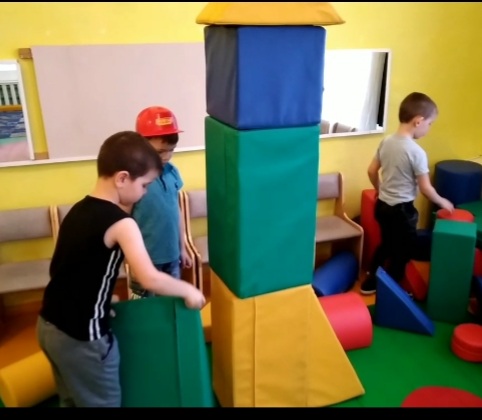 